Заявления на участие в ЕГЭДиректору МБОУ Вязовская СОШО.В.Мишиевой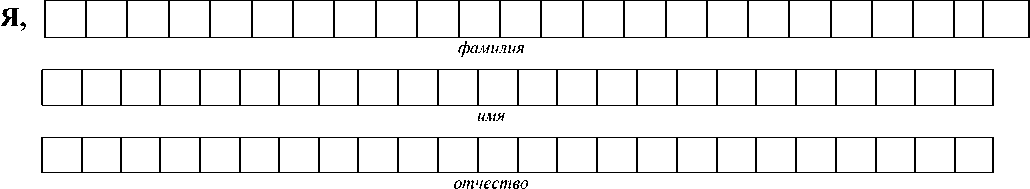 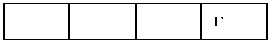 Наименование документа, удостоверяющего личность:	Прошу создать условия, учитывающие состояние здоровья, особенности психофизического развития, для сдачи ЕГЭ подтверждаемого:Копией рекомендаций психолого-медико-педагогической комиссииОригиналом или заверенной в установленном порядке копией справки, подтверждающей факт установления инвалидности, выданной федеральным государственным учреждением медико-социальной экспертизыУказать дополнительные условия, учитывающие состояние здоровья, особенности психофизического развитияСпециализированная аудиторияУвеличение продолжительности выполнения экзаменационной работы ЕГЭ на 1,5 часаУвеличение продолжительности выполнения экзаменационной работы ЕГЭ по иностранным языкам (раздел «Говорение») на 30 минут(иные дополнительные условия/материально-техническое оснащение, учитывающие состояние
здоровья, особенности психофизического развития)Согласие на обработку персональных данных прилагается.C Порядком проведения ГИА и с Памяткой о правилах проведения ЕГЭ в 2023 году ознакомлен (ознакомлена)Подпись заявителя 	/	(Ф.И.О.)«	» 	20___ г.Номер телефона	РегистрационныйСерияНомерНомерСНИЛСПол:	Мужской	Женский,прошу зарегистрировать меня для участия в ГИА по следующим учебным предметам:Пол:	Мужской	Женский,прошу зарегистрировать меня для участия в ГИА по следующим учебным предметам:Пол:	Мужской	Женский,прошу зарегистрировать меня для участия в ГИА по следующим учебным предметам:Пол:	Мужской	Женский,прошу зарегистрировать меня для участия в ГИА по следующим учебным предметам:Пол:	Мужской	Женский,прошу зарегистрировать меня для участия в ГИА по следующим учебным предметам:Пол:	Мужской	Женский,прошу зарегистрировать меня для участия в ГИА по следующим учебным предметам:Пол:	Мужской	Женский,прошу зарегистрировать меня для участия в ГИА по следующим учебным предметам:Пол:	Мужской	Женский,прошу зарегистрировать меня для участия в ГИА по следующим учебным предметам:Пол:	Мужской	Женский,прошу зарегистрировать меня для участия в ГИА по следующим учебным предметам:Пол:	Мужской	Женский,прошу зарегистрировать меня для участия в ГИА по следующим учебным предметам:Пол:	Мужской	Женский,прошу зарегистрировать меня для участия в ГИА по следующим учебным предметам:Пол:	Мужской	Женский,прошу зарегистрировать меня для участия в ГИА по следующим учебным предметам:Пол:	Мужской	Женский,прошу зарегистрировать меня для участия в ГИА по следующим учебным предметам:Пол:	Мужской	Женский,прошу зарегистрировать меня для участия в ГИА по следующим учебным предметам:Пол:	Мужской	Женский,прошу зарегистрировать меня для участия в ГИА по следующим учебным предметам:Пол:	Мужской	Женский,прошу зарегистрировать меня для участия в ГИА по следующим учебным предметам:Пол:	Мужской	Женский,прошу зарегистрировать меня для участия в ГИА по следующим учебным предметам:Пол:	Мужской	Женский,прошу зарегистрировать меня для участия в ГИА по следующим учебным предметам:Наименование учебного предметаНаименование учебного предметаНаименование учебного предметаНаименование учебного предметаНаименование учебного предметаНаименование учебного предметаОтметка о выбореОтметка о выбореОтметка о выбореОтметка о выбореОтметка о выбореВыбор сроков участия или периода проведения* в соответствии с единым расписанием проведения ЕГЭВыбор сроков участия или периода проведения* в соответствии с единым расписанием проведения ЕГЭВыбор сроков участия или периода проведения* в соответствии с единым расписанием проведения ЕГЭВыбор сроков участия или периода проведения* в соответствии с единым расписанием проведения ЕГЭВыбор сроков участия или периода проведения* в соответствии с единым расписанием проведения ЕГЭВыбор сроков участия или периода проведения* в соответствии с единым расписанием проведения ЕГЭВыбор сроков участия или периода проведения* в соответствии с единым расписанием проведения ЕГЭРусский языкРусский языкРусский языкРусский языкРусский языкРусский языкМатематика (базовый уровень)Математика (базовый уровень)Математика (базовый уровень)Математика (базовый уровень)Математика (базовый уровень)Математика (базовый уровень)Математика (профильный уровень)Математика (профильный уровень)Математика (профильный уровень)Математика (профильный уровень)Математика (профильный уровень)Математика (профильный уровень)ФизикаФизикаФизикаФизикаФизикаФизикаХимияХимияХимияХимияХимияХимияИнформатика и ИКТИнформатика и ИКТИнформатика и ИКТИнформатика и ИКТИнформатика и ИКТИнформатика и ИКТБиологияБиологияБиологияБиологияБиологияБиологияИсторияИсторияИсторияИсторияИсторияИсторияГеографияГеографияГеографияГеографияГеографияГеографияАнглийский язык (письменная часть)Английский язык (письменная часть)Английский язык (письменная часть)Английский язык (письменная часть)Английский язык (письменная часть)Английский язык (письменная часть)Английский язык (устная часть)Английский язык (устная часть)Английский язык (устная часть)Английский язык (устная часть)Английский язык (устная часть)Английский язык (устная часть)Немецкий язык (письменная часть)Немецкий язык (письменная часть)Немецкий язык (письменная часть)Немецкий язык (письменная часть)Немецкий язык (письменная часть)Немецкий язык (письменная часть)Немецкий язык (устная часть)Немецкий язык (устная часть)Немецкий язык (устная часть)Немецкий язык (устная часть)Немецкий язык (устная часть)Немецкий язык (устная часть)Французский язык (письменная часть)Французский язык (письменная часть)Французский язык (письменная часть)Французский язык (письменная часть)Французский язык (письменная часть)Французский язык (письменная часть)Французский язык (устная часть)Французский язык (устная часть)Французский язык (устная часть)Французский язык (устная часть)Французский язык (устная часть)Французский язык (устная часть)ОбществознаниеОбществознаниеОбществознаниеОбществознаниеОбществознаниеОбществознаниеЛитератураЛитератураЛитератураЛитератураЛитератураЛитература